Inhaltsübersicht Leistungsverzeichnis:AkathermPlus PE Doppelrohrleitungssystem (Abfluss)Standardsicherheitsdoppelrohr mit Verbindungssystem Langmuffe- Abflussrohr innen und außen - 											SeitenInhaltsübersicht									1-2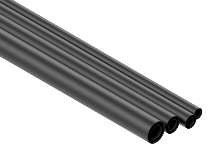 Beschreibung									3DR 10.100 Rohre									4-5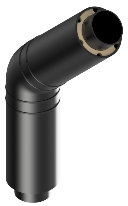 DR 12.45 Winkel/ DR 11.45 Bogen 45°						5-7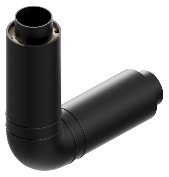 DR 12.88 Winkel 88,5°/ DR 11.90 Bogen 90					7-9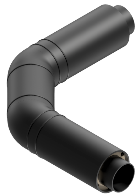 DR12.47 Umlenkung 2x45° mit Zwischenstück					9-11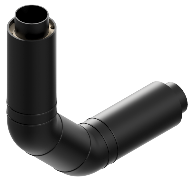 DR12.47 Umlenkung 2x45° mit Zwischenstück Gefälle				11-13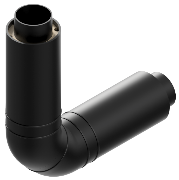 DR12.47 Umlenkung 2x45° ohne Zwischenstück					13-15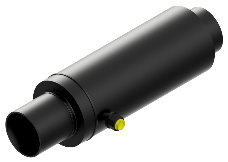 DR 67 Endübergang auf Einzelrohr mit Prüfstutzen				15-17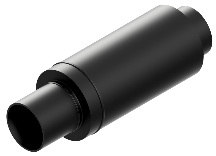 DR 67 Endübergang auf Einzelrohr ohne Prüfstutzen				17-19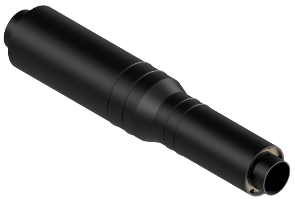 DR 15 Reduktion konzentrisch							19-22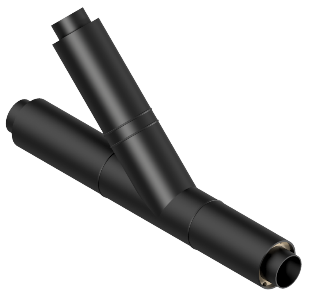 DR 30 Abzweig 45°									22-27DR 31 Abzweig 45° mit 45° Winkel							27-32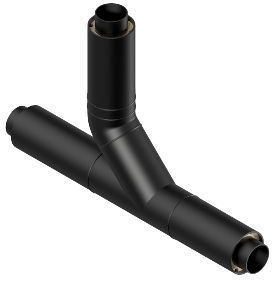 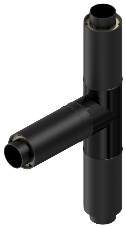 DR 20 Abzweig 88,5°								32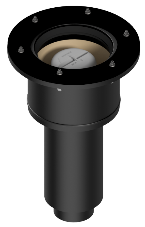 DR49.11 Bodenablauf								33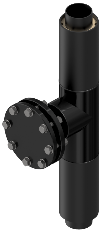 DR 61 Revisions-T-Stück								34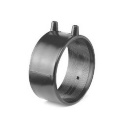 PEA 41.95-65 Akafusions Elektroschweißmuffen					34-36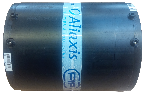 DR41.95 Heizwendelschweiß-Langmuffen					36-37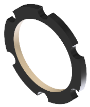 DR93 Abstandshalter								38-39Rohrschäladapter zur Führung des Schälgerätes Typ FWSG SE am Innenrohrüberstand									39-40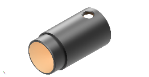 DR 60.04 Schächte									41-42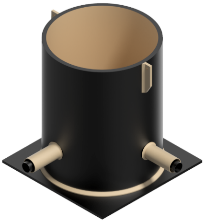 Vorbemerkungen:Für die im Leistungsumfang enthaltenen PE-HD Rohrleitungen sind die nachfolgend aufgeführten Anforderungen einzuhalten, sofern in den einzelnen Leistungspositionen keine anderen Forderungen erhoben werden.Die Abmessungen und Qualitätsanforderungen der PE-HD Rohre (getempert) und Formteile müssen den Normen (DIN EN 1519, bzw. DIN EN 12666) entsprechen. Die in den Doppelrohrkomponenten eingesetzten PE-HD Einzelrohre und -formteile müssen güteüberwacht (fremdüberwacht durch ein unabhängiges Prüfinstitut) sein. Die Fremdüberwachung ist durch entsprechende Dokumente nachzuweisen.Anforderungen, Auslegungen und Verarbeitungsgrundsätze sind gemäß DVS 2210-2 bzw. DVS 2207 zu entnehmen. Grundsätzlich gelten die Hinweise, Anmerkungen und Vorgaben der Hersteller.Das Doppelrohrsystem AkathermPlus wird gemäß der DVS 2210-2 „Industrierohrleitungen aus thermoplastischen Kunststoffen – Projektierung, Konstruktion und Ausführung – Doppelrohrsysteme“; gefertigt und entspricht den in der nachfolgenden Tabelle aufgeführten Spezifikation:Bei der Abnahme der Rohrleitungen ist eine Dichtigkeitsprüfung (für Hausabfluss- und Kanalrohre allgemein) nach DIN EN 1610 bzw. DVS 2210-2 Beiblatt 2 durchzuführen.Die für die einwandfreie und betriebssichere Funktion des Doppelrohrsystems notwendigen Innen-/Außenrohrfestpunkte sind rechnerisch nachzuweisen.Die Rohrstrecken sind soweit als möglich werkseitig vorzufertigen. Alle Schweißverbindungen müssen durch geprüfte Schweißer, auf Basis der geltenden DVS Richtlinien 2207-1 und 2210-2, hergestellt werden. Örtliche Schweißverbindungen sind gemäß den Herstellerangaben als Heizwendelschweißungen (HW) durchzuführen.Leistungspositionen:Pos.											   €/Stck. /mMenge	Leistungsbeschreibung AkathermPlus:		Netto….m	AkathermPlus Abfluss-Doppelrohrleitungssystem aus PE-HD - Rohr	AkathermPlus-Abfluss-Doppelrohrleitungssystem - Rohr; Innenrohr DE 110x4,2mm (getempert), Außenrohr, DE 160x6,2mm (getempert), montiert, in Längen à 5m entsprechend den Vorbemerkungen liefern, höhen- und fluchtgerecht verlegen, einschließlich aller Nebenarbeiten.	Liefernachweis: Aliaxis Deutschland GmbH, AkathermPlus oder gleichwertig	Artikel-Nr.: 101611100	Material.................   Lohn...................	...................….m	AkathermPlus Abfluss-Doppelrohrleitungssystem aus PE-HD - Rohr	AkathermPlus-Abfluss-Doppelrohrleitungssystem - Rohr, Innenrohr DE 125x4,8mm (getempert), Außenrohr DE 200x6,2mm (getempert), montiert, in Längen à 5m, entsprechend den Vorbemerkungen liefern, höhen- und fluchtgerecht verlegen, einschließlich aller Nebenarbeiten.	Liefernachweis: Aliaxis Deutschland GmbH, AkathermPlus oder gleichwertig	Artikel-Nr.: 102012100	Material.................   Lohn...................	...................….m	AkathermPlus Abfluss-Doppelrohrleitungssystem aus PE-HD - Rohr	AkathermPlus-Abfluss-Doppelrohrleitungssystem - Rohr, Innenrohr DE 160x6,2mm (getempert), Außenrohr DE 250x7,7mm (getempert), montiert, in Längen à 5m entsprechend den Vorbemerkungen liefern, höhen- und fluchtgerecht verlegen, einschließlich aller Nebenarbeiten.	Liefernachweis: Aliaxis Deutschland GmbH, AkathermPlus oder gleichwertig	Artikel-Nr.: 102516100	Material.................   Lohn...................	...................….m	AkathermPlus Abfluss-Doppelrohrleitungssystem aus PE-HD - Rohr	AkathermPlus-Abfluss-Doppelrohrleitungssystem - Rohr, Innenrohr DE 200x6,2mm (getempert), Außenrohr DE 315x9,7mm (getempert), montiert, in Längen à 5m entsprechend den Vorbemerkungen liefern, höhen- und fluchtgerecht verlegen, einschließlich aller Nebenarbeiten.	Liefernachweis: Aliaxis Deutschland GmbH, AkathermPlus oder gleichwertig	Artikel-Nr.: 103120100	Material.................   Lohn...................	...................….Stck.	AkathermPlus-Abfluss-Doppelrohrleitungssystem - Winkel 45°; Innenrohr DE 110x4,2mm, Außenrohr DE 160x6,2mm, Formteilenden zum Heizwendelschweißen mit System Langmuffe, mit allen für die Systemsicherheit notwendigen Innen-/ Außenrohrfestpunkten, entsprechend den Vorbemerkungen liefern, höhen- und fluchtgerecht verlegen, einschließlich aller Nebenarbeiten.	Liefernachweis: Aliaxis Deutschland GmbH, AkathermPlus oder gleichwertig	Artikel-Nr.: 1216451145	Material.................   Lohn...................	...................….Stck.	AkathermPlus Abfluss-Doppelrohrleitungssystem aus PE-HD - Bogen 45°	AkathermPlus-Abfluss-Doppelrohrleitungssystem - Bogen 45°, Innenrohr DE 125x4,8mm, Außenrohr DE 200x6,2mm, Formteilenden zum Heizwendelschweißen mit System Langmuffe, mit allen für die Systemsicherheit notwendigen Innen-/ Außenrohrfestpunkten, entsprechend den Vorbemerkungen liefern, höhen- und fluchtgerecht verlegen, einschließlich aller Nebenarbeiten.	Liefernachweis: Aliaxis Deutschland GmbH, AkathermPlus oder gleichwertig	Artikel-Nr.: 1120451245	Material.................   Lohn...................	...................….Stck.	AkathermPlus Abfluss-Doppelrohrleitungssystem aus PE-HD - Bogen 45°	AkathermPlus-Abfluss-Doppelrohrleitungssystem - Bogen 45°, Innenrohr DE 160x6,2mm, Außenrohr DE 250x7,7mm, Formteilenden zum Heizwendelschweißen mit System Langmuffe, mit allen für die Systemsicherheit notwendigen Innen-/ Außenrohrfestpunkten, entsprechend den Vorbemerkungen liefern, höhen- undfluchtgerecht verlegen, einschließlich aller Nebenarbeiten.	Liefernachweis: Aliaxis Deutschland GmbH, AkathermPlus oder gleichwertig	Artikel-Nr.: 1125451645	Material.................   Lohn...................	...................….Stck.	AkathermPlus Abfluss-Doppelrohrleitungssystem aus PE-HD - Bogen 45°	AkathermPlus-Abfluss-Doppelrohrleitungssystem - Bogen 45°, Innenrohr DE 200x6,2mm, Außenrohr DE 315x9,7mm, Formteilenden zum Heizwendelschweißen mit System Langmuffe, mit allen für die Systemsicherheit notwendigen Innen-/ Außenrohrfestpunkten entsprechend den Vorbemerkungen liefern, höhen- und fluchtgerecht verlegen, einschließlich aller Nebenarbeiten.	Liefernachweis: Aliaxis Deutschland GmbH, AkathermPlus oder gleichwertig	Artikel-Nr.: 1131452045	Material.................   Lohn...................	...................….Stck.	AkathermPlus Abfluss-Doppelrohrleitungssystem aus PE-HD - Winkel 88,5°	AkathermPlus-Abfluss-Doppelrohrleitungssystem - Winkel 88,5°, Innenrohr DE 110x4,2mm, Außenrohr DE 160x6,2mm, Formteilenden zum Heizwendelschweißen mit System Langmuffe, mit allen für die Systemsicherheit notwendigen Innen-/ Außenrohrfestpunkten, entsprechend den Vorbemerkungen liefern, höhen- und fluchtgerecht verlegen, einschließlich aller Nebenarbeiten.	Liefernachweis: Aliaxis Deutschland GmbH, AkathermPlus oder gleichwertig	Artikel-Nr.: 1216881188	Material.................   Lohn...................	...................….Stck.	AkathermPlus Abfluss-Doppelrohrleitungssystem aus PE-HD - Bogen 90°	AkathermPlus-Abfluss-Doppelrohrleitungssystem - Bogen 90°, Innenrohr DE 125x4,8mm, Außenrohr DE 200x6,2mm, Formteilenden zum Heizwendelschweißen mit System Langmuffe, mit allen für die Systemsicherheit notwendigen Innen-/ Außenrohrfestpunkten, entsprechend den Vorbemerkungen liefern, höhen- und fluchtgerecht verlegen, einschließlich aller Nebenarbeiten.	Liefernachweis: Aliaxis Deutschland GmbH, AkathermPlus oder gleichwertig	Artikel-Nr.: 1120901290	Material.................   Lohn...................	...................….Stck.	AkathermPlus Abfluss-Doppelrohrleitungssystem aus PE-HD - Bogen 90°	AkathermPlus-Abfluss-Doppelrohrleitungssystem - Bogen 90°, Innenrohr DE 160x6,2mm, Außenrohr DE 250x7,7mm, Formteilenden zum Heizwendelschweißen mit System Langmuffe, mit allen für die Systemsicherheit notwendigen Innen-/ Außenrohrfestpunkten, entsprechend den Vorbemerkungen liefern, höhen- und fluchtgerecht verlegen, einschließlich aller Nebenarbeiten.	Liefernachweis: Aliaxis Deutschland GmbH, AkathermPlus oder gleichwertig	Artikel-Nr.: 1125901690	Material.................   Lohn...................	...................….Stck.	AkathermPlus Abfluss-Doppelrohrleitungssystem aus PE-HD - Bogen 90°	AkathermPlus-Abfluss-Doppelrohrleitungssystem - Bogen 90°, Innenrohr DE 200x6,2mm, Außenrohr DE 315x9,7mm, Formteilenden zum Heizwendelschweißen mit System Langmuffe, mit allen für die Systemsicherheit notwendigen Innen-/ Außenrohrfestpunkten, entsprechend den Vorbemerkungen liefern, höhen- und fluchtgerecht verlegen, einschließlich aller Nebenarbeiten.	Liefernachweis: Aliaxis Deutschland GmbH, AkathermPlus oder gleichwertig	Artikel-Nr.: 1131902090	Material.................   Lohn...................	...................….Stck.	AkathermPlus Abfluss-Doppelrohrleitungssystem aus PE-HD - Umlenkung 2x45° mit Zwischenstück	AkathermPlus-Abfluss-Doppelrohrleitungssystem - Umlenkung 2x45°, Innenrohr DE 110x4,2mm, Außenrohr DE 160x6,2mm, Formteilenden zum Heizwendelschweißen mit System Langmuffe, mit allen für die Systemsicherheit notwendigen Innen-/ Außenrohrfestpunkten, entsprechend den Vorbemerkungen liefern, höhen- und fluchtgerecht verlegen, einschließlich aller Nebenarbeiten.	Liefernachweis: Aliaxis Deutschland GmbH, AkathermPlus oder gleichwertig	Artikel-Nr.: 12164711471	Material.................   Lohn...................	...................….Stck.	AkathermPlus Abfluss-Doppelrohrleitungssystem aus PE-HD - Umlenkung 2x45° mit Zwischenstück	AkathermPlus-Abfluss-Doppelrohrleitungssystem - Umlenkung 2x45°, Innenrohr DE 125x4,8mm, Außenrohr DE 200x6,2mm, Formteilenden zum Heizwendelschweißen mit System Langmuffe, mit allen für die Systemsicherheit notwendigen Innen-/ Außenrohrfestpunkten, entsprechend den Vorbemerkungen liefern, höhen- und fluchtgerecht verlegen, einschließlich aller Nebenarbeiten.	Liefernachweis: Aliaxis Deutschland GmbH, AkathermPlus oder gleichwertig	Artikel-Nr.: 12204712471	Material.................   Lohn...................	...................….Stck.	AkathermPlus Abfluss-Doppelrohrleitungssystem aus PE-HD - Umlenkung 2x45° mit Zwischenstück	AkathermPlus-Abfluss-Doppelrohrleitungssystem - Umlenkung 2x45°, Innenrohr DE 160x6,2mm, Außenrohr DE 250x7,7mm, Formteilenden zum Heizwendelschweißen mit System Langmuffe, mit allen für die Systemsicherheit notwendigen Innen-/ Außenrohrfestpunkten, entsprechend den Vorbemerkungen liefern, höhen- und fluchtgerecht verlegen, einschließlich aller Nebenarbeiten.	Liefernachweis: Aliaxis Deutschland GmbH, AkathermPlus oder gleichwertig	Artikel-Nr.: 12254716471	Material.................   Lohn...................	...................….Stck.	AkathermPlus Abfluss-Doppelrohrleitungssystem aus PE-HD - Umlenkung 2x45° mit Zwischenstück	AkathermPlus-Abfluss-Doppelrohrleitungssystem - Umlenkung 2x45°, Innenrohr DE 200x6,2mm, Außenrohr DE 315x9,7mm, Formteilenden zum Heizwendelschweißen mit System Langmuffe, mit allen für die Systemsicherheit notwendigen Innen-/ Außenrohrfestpunkten, entsprechend den Vorbemerkungen liefern, höhen- und fluchtgerecht verlegen, einschließlich aller Nebenarbeiten.	Liefernachweis: Aliaxis Deutschland GmbH, AkathermPlus oder gleichwertig	Artikel-Nr.: 12314720471	Material.................   Lohn...................	...................….Stck.	AkathermPlus Abfluss-Doppelrohrleitungssystem aus PE-HD - Umlenkung 2x45° mit Zwischenstück und Gefälle, senkrechte Montage	AkathermPlus-Abfluss-Doppelrohrleitungssystem - Umlenkung 2x45°, Innenrohr DE 110x4,2mm, Außenrohr DE 160x6,2mm, Formteilenden zum Heizwendelschweißen mit System Langmuffe, mit allen für die Systemsicherheit notwendigen Innen-/ Außenrohrfestpunkten, entsprechend den Vorbemerkungen liefern, höhen- und fluchtgerecht verlegen, einschließlich aller Nebenarbeiten.	Liefernachweis: Aliaxis Deutschland GmbH, AkathermPlus oder gleichwertig	Artikel-Nr.: 12164711473	Material.................   Lohn...................	...................….Stck.	AkathermPlus Abfluss-Doppelrohrleitungssystem aus PE-HD - Umlenkung 2x45° mit Zwischenstück und Gefälle, senkrechte Montage	AkathermPlus-Abfluss-Doppelrohrleitungssystem - Umlenkung 2x45°, Innenrohr DE 125x4,8mm, Außenrohr DE 200x6,2mm, Formteilenden zum Heizwendelschweißen mit System Langmuffe, mit allen für die Systemsicherheit notwendigen Innen-/ Außenrohrfestpunkten, entsprechend den Vorbemerkungen liefern, höhen- und fluchtgerecht verlegen, einschließlich aller Nebenarbeiten.	Liefernachweis: Aliaxis Deutschland GmbH, AkathermPlus oder gleichwertig	Artikel-Nr.: 12204712473	Material.................   Lohn...................	...................….Stck.	AkathermPlus Abfluss-Doppelrohrleitungssystem aus PE-HD - Umlenkung 2x45° mit Zwischenstück und Gefälle, senkrechte Montage	AkathermPlus-Abfluss-Doppelrohrleitungssystem - Umlenkung 2x45°, Innenrohr DE 160x6,2mm, Außenrohr DE 250x7,7mm, Formteilenden zum Heizwendelschweißen mit System Langmuffe, mit allen für die Systemsicherheit notwendigen Innen-/ Außenrohrfestpunkten, entsprechend den Vorbemerkungen liefern, höhen- und fluchtgerecht verlegen, einschließlich aller Nebenarbeiten.	Liefernachweis: Aliaxis Deutschland GmbH, AkathermPlus oder gleichwertig	Artikel-Nr.: 12254716473	Material.................   Lohn...................	...................….Stck.	AkathermPlus Abfluss-Doppelrohrleitungssystem aus PE-HD - Umlenkung 2x45° mit Zwischenstück und Gefälle, senkrechte Montage	AkathermPlus-Abfluss-Doppelrohrleitungssystem - Umlenkung 2x45°, Innenrohr DE 200x6,2mm, Außenrohr DE 315x9,7mm, Formteilenden zum Heizwendelschweißen mit System Langmuffe, mit allen für die Systemsicherheit notwendigen Innen-/ Außenrohrfestpunkten, entsprechend den Vorbemerkungen liefern, höhen- und fluchtgerecht verlegen, einschließlich aller Nebenarbeiten.	Liefernachweis: Aliaxis Deutschland GmbH, AkathermPlus oder gleichwertig	Artikel-Nr.: 12314720473	Material.................   Lohn...................	...................….Stck.	AkathermPlus Abfluss-Doppelrohrleitungssystem aus PE-HD - Umlenkung 2x45° ohne Zwischenstück	AkathermPlus-Abfluss-Doppelrohrleitungssystem – Umlenkung kurz 2x45°, Innenrohr DE 110x4,2mm, Außenrohr DE 160x6,2mm, Formteilenden zum Heizwendelschweißen mit System Langmuffe, mit allen für die Systemsicherheit notwendigen Innen-/ Außenrohrfestpunkten, entsprechend den Vorbemerkungen liefern, höhen- und fluchtgerecht verlegen, einschließlich aller Nebenarbeiten.	Liefernachweis: Aliaxis Deutschland GmbH, AkathermPlus oder gleichwertig	Artikel-Nr.: 12164711472	Material.................   Lohn...................	...................….Stck.	AkathermPlus Abfluss-Doppelrohrleitungssystem aus PE-HD - Umlenkung 2x45° ohne Zwischenstück	AkathermPlus-Abfluss-Doppelrohrleitungssystem – Umlenkung kurz 2x45°, Innenrohr DE 125x4,8mm, Außenrohr DE 200x6,2mm, Formteilenden zum Heizwendelschweißen mit System Langmuffe, mit allen für die Systemsicherheit notwendigen Innen-/ Außenrohrfestpunkten, entsprechend den Vorbemerkungen liefern, höhen- und fluchtgerecht verlegen, einschließlich aller Nebenarbeiten.	Liefernachweis: Aliaxis Deutschland GmbH, AkathermPlus oder gleichwertig	Artikel-Nr.: 12204712472	Material.................   Lohn...................	...................….Stck.	AkathermPlus Abfluss-Doppelrohrleitungssystem aus PE-HD - Umlenkung 2x45° ohne Zwischenstück	AkathermPlus-Abfluss-Doppelrohrleitungssystem – Umlenkung kurz 2x45°, Innenrohr DE 160x6,2mm, Außenrohr DE 250x7,7mm, Formteilenden zum Heizwendelschweißen mit System Langmuffe, mit allen für die Systemsicherheit notwendigen Innen-/ Außenrohrfestpunkten, entsprechend den Vorbemerkungen liefern, höhen- und fluchtgerecht verlegen, einschließlich aller Nebenarbeiten.	Liefernachweis: Aliaxis Deutschland GmbH, AkathermPlus oder gleichwertig	Artikel-Nr.: 12254716472	Material.................   Lohn...................	...................….Stck.	AkathermPlus Abfluss-Doppelrohrleitungssystem aus PE-HD - Umlenkung 2x45° ohne Zwischenstück	AkathermPlus-Abfluss-Doppelrohrleitungssystem – Umlenkung kurz 2x45°, Innenrohr DE 200x6,2mm, Außenrohr DE 315x9,7mm, Formteilenden zum Heizwendelschweißen mit System Langmuffe, mit allen für die Systemsicherheit notwendigen Innen-/ Außenrohrfestpunkten, entsprechend den Vorbemerkungen liefern, höhen- und fluchtgerecht verlegen, einschließlich aller Nebenarbeiten.	Liefernachweis: Aliaxis Deutschland GmbH, AkathermPlus oder gleichwertig	Artikel-Nr.: 12314720472	Material.................   Lohn...................	...................….Stck.	AkathermPlus Abfluss-Doppelrohrleitungssystem aus PE-HD – Endübergang mit Prüfstutzen	AkathermPlus-Abfluss-Doppelrohrleitungssystem – Endübergang (Übergang von Doppel- auf Einzelrohr) Innenrohr DE 110x4,2mm, Außenrohr DE 160x6,2mm, Formteilenden zum Heizwendelschweißen mit System Langmuffe, ½“-IG-Muffe mit Schutzstopfen (zur Ringraumprüfung und zum Anschließen einer visuellen Leckage Kontrolle oder Kompakt Leckage Sonde) entsprechend den Vorbemerkungen liefern, höhen- und fluchtgerecht verlegen, einschließlich aller Nebenarbeiten.	Liefernachweis: Aliaxis Deutschland GmbH, AkathermPlus oder gleichwertig	Artikel-Nr.: 671611	Material.................   Lohn...................	...................….Stck.	AkathermPlus Abfluss-Doppelrohrleitungssystem aus PE-HD – Endübergang mit Prüfstutzen	AkathermPlus-Abfluss-Doppelrohrleitungssystem – Endübergang (Übergang von Doppel- auf Einzelrohr) Innenrohr DE 125x4,8mm, Außenrohr DE 200x6,2mm, Formteilenden zum Heizwendelschweißen mit System Langmuffe, ½“-IG-Muffe mit Schutzstopfen (zur Ringraumprüfung und zum Anschließen einer visuellen Leckage Kontrolle oder Kompakt Leckage Sonde) entsprechend den Vorbemerkungen liefern, höhen- und fluchtgerecht verlegen, einschließlich aller Nebenarbeiten.	Liefernachweis: Aliaxis Deutschland GmbH, AkathermPlus oder gleichwertig	Artikel-Nr.: 672012	Material.................   Lohn...................	...................….Stck.	AkathermPlus Abfluss-Doppelrohrleitungssystem aus PE-HD – Endübergang mit Prüfstutzen	AkathermPlus-Abfluss-Doppelrohrleitungssystem – Endübergang (Übergang von Doppel- auf Einzelrohr) Innenrohr DE 160x6,2mm, Außenrohr DE 250x7,7mm, Formteilenden zum Heizwendelschweißen mit System Langmuffe, ½“-IG-Muffe mit Schutzstopfen (zur Ringraumprüfung und zum Anschließen einer visuellen Leckage Kontrolle oder Kompakt Leckage Sonde) entsprechend den Vorbemerkungen liefern, höhen- und fluchtgerecht verlegen, einschließlich aller Nebenarbeiten.	Liefernachweis: Aliaxis Deutschland GmbH, AkathermPlus oder gleichwertig	Artikel-Nr.: 672516	Material.................   Lohn...................	...................….Stck.	AkathermPlus Abfluss-Doppelrohrleitungssystem aus PE-HD – Endübergang mit Prüfstutzen	AkathermPlus-Abfluss-Doppelrohrleitungssystem – Endübergang (Übergang von Doppel- auf Einzelrohr) Innenrohr DE 200x6,2mm, Außenrohr DE 315x9,7mm, Formteilenden zum Heizwendelschweißen mit System Langmuffe, ½“-IG-Muffe mit Schutzstopfen (zur Ringraumprüfung und zum Anschließen einer visuellen Leckage Kontrolle oder Kompakt Leckage Sonde) entsprechend den Vorbemerkungen liefern, höhen- und fluchtgerecht verlegen, einschließlich aller Nebenarbeiten.	Liefernachweis: Aliaxis Deutschland GmbH, AkathermPlus oder gleichwertig	Artikel-Nr.: 673120	Material.................   Lohn...................	...................….Stck.	AkathermPlus Abfluss-Doppelrohrleitungssystem aus PE-HD – Endübergang OHNE Prüfstutzen	AkathermPlus-Abfluss-Doppelrohrleitungssystem – Endübergang (Übergang von Doppel- auf Einzelrohr) Innenrohr DE 110x4,2mm, Außenrohr DE 160x6,2mm, Formteilenden zum Heizwendelschweißen mit System Langmuffe, OHNE Prüfstutzen, entsprechend den Vorbemerkungen liefern, höhen- und fluchtgerecht verlegen, einschließlich aller Nebenarbeiten.	Liefernachweis: Aliaxis Deutschland GmbH, AkathermPlus oder gleichwertig	Artikel-Nr.: 6716112	Material.................   Lohn...................	...................….Stck.	AkathermPlus Abfluss-Doppelrohrleitungssystem aus PE-HD – Endübergang OHNE Prüfstutzen	AkathermPlus-Abfluss-Doppelrohrleitungssystem – Endübergang (Übergang von Doppel- auf Einzelrohr) Innenrohr DE 125x4,8mm, Außenrohr DE 200x6,2mm, Formteilenden zum Heizwendelschweißen mit System Langmuffe, OHNE Prüfstutzen, entsprechend den Vorbemerkungen liefern, höhen- und fluchtgerecht verlegen, einschließlich aller Nebenarbeiten.	Liefernachweis: Aliaxis Deutschland GmbH, AkathermPlus oder gleichwertig	Artikel-Nr.: 6720122	Material.................   Lohn...................	...................….Stck.	AkathermPlus Abfluss-Doppelrohrleitungssystem aus PE-HD – Endübergang OHNE Prüfstutzen	AkathermPlus-Abfluss-Doppelrohrleitungssystem – Endübergang (Übergang von Doppel- auf Einzelrohr) Innenrohr DE 160x6,2mm, Außenrohr DE 250x7,7mm, Formteilenden zum Heizwendelschweißen mit System Langmuffe, OHNE Prüfstutzen, entsprechend den Vorbemerkungen liefern, höhen- und fluchtgerecht verlegen, einschließlich aller Nebenarbeiten.	Liefernachweis: Aliaxis Deutschland GmbH, AkathermPlus oder gleichwertig	Artikel-Nr.: 6725162	Material.................   Lohn...................	...................….Stck.	AkathermPlus Abfluss-Doppelrohrleitungssystem aus PE-HD – Endübergang OHNE Prüfstutzen	AkathermPlus-Abfluss-Doppelrohrleitungssystem – Endübergang (Übergang von Doppel- auf Einzelrohr) Innenrohr DE 200x6,2mm, Außenrohr DE 315x9,7mm, Formteilenden zum Heizwendelschweißen mit System Langmuffe, OHNE Prüfstutzen, entsprechend den Vorbemerkungen liefern, höhen- und fluchtgerecht verlegen, einschließlich aller Nebenarbeiten.	Liefernachweis: Aliaxis Deutschland GmbH, AkathermPlus oder gleichwertig	Artikel-Nr.: 6731202	Material.................   Lohn...................	...................….Stck.	AkathermPlus Abfluss-Doppelrohrleitungssystem aus PE-HD - Reduktion konzentrisch	AkathermPlus-Abfluss-Doppelrohrleitungssystem – Reduktion konzentrisch,	Innenrohr DE 110x4,2mm, Außenrohr DE 160x6,2mm,	Innenrohr DE 125x4,8mm, Außenrohr DE 200x6,2mm,	Formteilenden zum Heizwendelschweißen mit System Langmuffe, mit allen für die Systemsicherheit notwendigen Innen-/ Außenrohrfestpunkten, entsprechend den Vorbemerkungen liefern, höhen- und fluchtgerecht verlegen, einschließlich aller Nebenarbeiten.	Liefernachweis: Aliaxis Deutschland GmbH, AkathermPlus oder gleichwertig	Artikel-Nr.: 1520161211	Material.................   Lohn...................	...................….Stck.	AkathermPlus Abfluss-Doppelrohrleitungssystem aus PE-HD - Reduktion konzentrisch	AkathermPlus-Abfluss-Doppelrohrleitungssystem – Reduktion konzentrisch,	Innenrohr DE 110x4,2mm, Außenrohr DE 160x6,2mm,	Innenrohr DE 160x6,2mm, Außenrohr DE 250x7,7mm,	Formteilenden zum Heizwendelschweißen mit System Langmuffe, mit allen für die Systemsicherheit notwendigen Innen-/ Außenrohrfestpunkten, entsprechend den Vorbemerkungen liefern, höhen- und fluchtgerecht verlegen, einschließlich aller Nebenarbeiten.	Liefernachweis: Aliaxis Deutschland GmbH, AkathermPlus oder gleichwertig	Artikel-Nr.: 1525161611	Material.................   Lohn...................	...................….Stck.	AkathermPlus Abfluss-Doppelrohrleitungssystem aus PE-HD - Reduktion konzentrisch	AkathermPlus-Abfluss-Doppelrohrleitungssystem – Reduktion konzentrisch,	Innenrohr DE 125x4,8mm, Außenrohr DE 200x6,2mm,	Innenrohr DE 160x6,2mm, Außenrohr DE 250x7,7mm,	Formteilenden zum Heizwendelschweißen mit System Langmuffe, mit allen für die Systemsicherheit notwendigen Innen-/ Außenrohrfestpunkten, entsprechend den Vorbemerkungen liefern, höhen- und fluchtgerecht verlegen, einschließlich aller Nebenarbeiten.	Liefernachweis: Aliaxis Deutschland GmbH, AkathermPlus oder gleichwertig	Artikel-Nr.: 1525201612	Material.................   Lohn...................	...................….Stck.	AkathermPlus Abfluss-Doppelrohrleitungssystem aus PE-HD - Reduktion konzentrisch	AkathermPlus-Abfluss-Doppelrohrleitungssystem – Reduktion konzentrisch,	Innenrohr DE 110x4,2mm, Außenrohr DE 160x6,2mm,	Innenrohr DE 200x6,2mm, Außenrohr DE 315x9,7mm,	Formteilenden zum Heizwendelschweißen mit System Langmuffe, mit allen für die Systemsicherheit notwendigen Innen-/ Außenrohrfestpunkten, entsprechend den Vorbemerkungen liefern, höhen- und fluchtgerecht verlegen, einschließlich aller Nebenarbeiten.	Liefernachweis: Aliaxis Deutschland GmbH, AkathermPlus oder gleichwertig	Artikel-Nr.: 1531162011	Material.................   Lohn...................	...................….Stck.	AkathermPlus Abfluss-Doppelrohrleitungssystem aus PE-HD - Reduktion konzentrisch	AkathermPlus-Abfluss-Doppelrohrleitungssystem – Reduktion konzentrisch,	Innenrohr DE 125x4,8mm, Außenrohr DE 200x6,2mm,	Innenrohr DE 200x6,2mm, Außenrohr DE 315x9,7mm,	Formteilenden zum Heizwendelschweißen mit System Langmuffe, mit allen für die Systemsicherheit notwendigen Innen-/ Außenrohrfestpunkten, entsprechend den Vorbemerkungen liefern, höhen- und fluchtgerecht verlegen, einschließlich aller Nebenarbeiten.	Liefernachweis: Aliaxis Deutschland GmbH, AkathermPlus oder gleichwertig	Artikel-Nr.: 1531202012	Material.................   Lohn...................	...................….Stck.	AkathermPlus Abfluss-Doppelrohrleitungssystem aus PE-HD - Reduktion konzentrisch	AkathermPlus-Abfluss-Doppelrohrleitungssystem – Reduktion konzentrisch,	Innenrohr DE 160x6,2mm, Außenrohr DE 250x7,7mm,	Innenrohr DE 200x6,2mm, Außenrohr DE 315x9,7mm,	Formteilenden zum Heizwendelschweißen mit System Langmuffe, mit allen für die Systemsicherheit notwendigen Innen-/ Außenrohrfestpunkten, entsprechend den Vorbemerkungen liefern, höhen- und fluchtgerecht verlegen, einschließlich aller Nebenarbeiten.	Liefernachweis: Aliaxis Deutschland GmbH, AkathermPlus oder gleichwertig	Artikel-Nr.: 1531252016	Material.................   Lohn...................	...................….Stck.	AkathermPlus Abfluss-Doppelrohrleitungssystem aus PE-HD - Abzweig 45° egal	AkathermPlus-Abfluss-Doppelrohrleitungssystem - Abzweig 45° egal, Innenrohr DE 110x4,2mm, Außenrohr DE 160x6,2mm, Formteilenden zum Heizwendelschweißen mit System Langmuffe, mit allen für die Systemsicherheit notwendigen Innen-/ Außenrohrfestpunkten, entsprechend den Vorbemerkungen liefern, höhen- und fluchtgerecht verlegen, einschließlich aller Nebenarbeiten.	Liefernachweis: Aliaxis Deutschland GmbH, AkathermPlus oder gleichwertig	Artikel-Nr.: 3016161111	Material.................   Lohn...................	...................….Stck.	AkathermPlus Abfluss-Doppelrohrleitungssystem aus PE-HD - Abzweig 45° egal	AkathermPlus-Abfluss-Doppelrohrleitungssystem - Abzweig 45° egal, Innenrohr DE 125x4,8mm, Außenrohr DE 200x6,2mm, Formteilenden zum Heizwendelschweißen mit System Langmuffe, mit allen für die Systemsicherheit notwendigen Innen-/ Außenrohrfestpunkten, entsprechend den Vorbemerkungen liefern, höhen- und fluchtgerecht verlegen, einschließlich aller Nebenarbeiten.	Liefernachweis: Aliaxis Deutschland GmbH, AkathermPlus oder gleichwertig	Artikel-Nr.: 3020201212	Material.................   Lohn...................	...................….Stck.	AkathermPlus Abfluss-Doppelrohrleitungssystem aus PE-HD - Abzweig 45° egal	AkathermPlus-Abfluss-Doppelrohrleitungssystem - Abzweig 45° egal, Innenrohr DE 160x6,2mm, Außenrohr DE 250x7,7mm, Formteilenden zum Heizwendelschweißen mit System Langmuffe, mit allen für die Systemsicherheit notwendigen Innen-/ Außenrohrfestpunkten, entsprechend den Vorbemerkungen liefern, höhen- und fluchtgerecht verlegen, einschließlich aller Nebenarbeiten.	Liefernachweis: Aliaxis Deutschland GmbH, AkathermPlus oder gleichwertig	Artikel-Nr.: 3025251616	Material.................   Lohn...................	...................….Stck.	AkathermPlus Abfluss-Doppelrohrleitungssystem aus PE-HD - Abzweig 45° egal	AkathermPlus-Abfluss-Doppelrohrleitungssystem - Abzweig 45° egal, Innenrohr DE 200x6,2mm, Außenrohr DE 315x9,7mm, Formteilenden zum Heizwendelschweißen mit System Langmuffe, mit allen für die Systemsicherheit notwendigen Innen-/ Außenrohrfestpunkten, entsprechend den Vorbemerkungen liefern, höhen- und fluchtgerecht verlegen, einschließlich aller Nebenarbeiten.	Liefernachweis: Aliaxis Deutschland GmbH, AkathermPlus oder gleichwertig	Artikel-Nr.: 3031312020	Material.................   Lohn...................	...................….Stck.	AkathermPlus Abfluss-Doppelrohrleitungssystem aus PE-HD - Abzweig 45° reduziert	AkathermPlus-Abfluss-Doppelrohrleitungssystem - Abzweig 45° reduziert, Innenrohr DE 125x4,8mm, Außenrohr DE 200x6,2mm, seitlicher Zulauf Innenrohr DE 110x4,2mm, Außenrohr DE 160x6,2mm Formteilenden zum Heizwendelschweißen mit System Langmuffe, mit allen für die Systemsicherheit notwendigen Innen-/ Außenrohrfestpunkten, entsprechend den Vorbemerkungen liefern, höhen- und fluchtgerecht verlegen, einschließlich aller Nebenarbeiten.	Liefernachweis: Aliaxis Deutschland GmbH, AkathermPlus oder gleichwertig	Artikel-Nr.: 3020161211	Material.................   Lohn...................	...................….Stck.	AkathermPlus Abfluss-Doppelrohrleitungssystem aus PE-HD - Abzweig 45° reduziert	AkathermPlus-Abfluss-Doppelrohrleitungssystem - Abzweig 45° reduziert, Innenrohr DE 160x6,2mm, Außenrohr DE 250x7,7mm, seitlicher Zulauf Innenrohr DE 110x4,2mm, Außenrohr DE 160x6,2mm Formteilenden zum Heizwendelschweißen mit System Langmuffe, mit allen für die Systemsicherheit notwendigen Innen-/ Außenrohrfestpunkten, entsprechend den Vorbemerkungen liefern, höhen- und fluchtgerecht verlegen, einschließlich aller Nebenarbeiten.	Liefernachweis: Aliaxis Deutschland GmbH, AkathermPlus oder gleichwertig	Artikel-Nr.: 3025161611	Material.................   Lohn...................	...................….Stck.	AkathermPlus Abfluss-Doppelrohrleitungssystem aus PE-HD - Abzweig 45° reduziert	AkathermPlus-Abfluss-Doppelrohrleitungssystem - Abzweig 45° reduziert, Innenrohr DE 160x6,2mm, Außenrohr DE 250x7,7mm, seitlicher Zulauf Innenrohr DE 125x4,8mm, Außenrohr DE 200x6,2mm Formteilenden zum Heizwendelschweißen mit System Langmuffe, mit allen für die Systemsicherheit notwendigen Innen-/ Außenrohrfestpunkten, entsprechend den Vorbemerkungen liefern, höhen- und fluchtgerecht verlegen, einschließlich aller Nebenarbeiten.	Liefernachweis: Aliaxis Deutschland GmbH, AkathermPlus oder gleichwertig	Artikel-Nr.: 3025201612	Material.................   Lohn...................	...................….Stck.	AkathermPlus Abfluss-Doppelrohrleitungssystem aus PE-HD - Abzweig 45° reduziert	AkathermPlus-Abfluss-Doppelrohrleitungssystem - Abzweig 45° reduziert, Innenrohr DE 200x6,2mm, Außenrohr DE 315x9,7mm, seitlicher Zulauf Innenrohr DE 110x4,2mm, Außenrohr DE 160x6,2mm Formteilenden zum Heizwendelschweißen mit System Langmuffe, mit allen für die Systemsicherheit notwendigen Innen-/ Außenrohrfestpunkten, entsprechend den Vorbemerkungen liefern, höhen- und fluchtgerecht verlegen, einschließlich aller Nebenarbeiten.	Liefernachweis: Aliaxis Deutschland GmbH, AkathermPlus oder gleichwertig	Artikel-Nr.: 3031162011	Material.................   Lohn...................	...................….Stck.	AkathermPlus Abfluss-Doppelrohrleitungssystem aus PE-HD - Abzweig 45° reduziert	AkathermPlus-Abfluss-Doppelrohrleitungssystem - Abzweig 45° reduziert, Innenrohr DE 200x6,2mm, Außenrohr DE 315x9,7mm, seitlicher Zulauf Innenrohr DE 125x4,8mm, Außenrohr DE 200x6,2mm Formteilenden zum Heizwendelschweißen mit System Langmuffe, mit allen für die Systemsicherheit notwendigen Innen-/ Außenrohrfestpunkten, entsprechend den Vorbemerkungen liefern, höhen- und fluchtgerecht verlegen, einschließlich aller Nebenarbeiten.	Liefernachweis: Aliaxis Deutschland GmbH, AkathermPlus oder gleichwertig	Artikel-Nr.: 3031202012	Material.................   Lohn...................	...................….Stck.	AkathermPlus Abfluss-Doppelrohrleitungssystem aus PE-HD - Abzweig 45° reduziert	AkathermPlus-Abfluss-Doppelrohrleitungssystem - Abzweig 45° reduziert, Innenrohr DE 200x6,2mm, Außenrohr DE 315x9,7mm, seitlicher Zulauf Innenrohr DE 160x6,2mm, Außenrohr DE 250x7,7mm Formteilenden zum Heizwendelschweißen mit System Langmuffe, mit allen für die Systemsicherheit notwendigen Innen-/ Außenrohrfestpunkten, entsprechend den Vorbemerkungen liefern, höhen- und fluchtgerecht verlegen, einschließlich aller Nebenarbeiten.	Liefernachweis: Aliaxis Deutschland GmbH, AkathermPlus oder gleichwertig	Artikel-Nr.: 3031252016	Material.................   Lohn...................	...................….Stck.	AkathermPlus Abfluss-Doppelrohrleitungssystem aus PE-HD - Abzweig 45° mit angeschweißtem Winkel 45° egal	AkathermPlus-Abfluss-Doppelrohrleitungssystem - Abzweig 45° mit angeschweißtem Winkel 45° egal, Innenrohr DE 110x4,2mm, Außenrohr DE 160x6,2mm, Formteilenden zum Heizwendelschweißen mit System Langmuffe, mit allen für die Systemsicherheit notwendigen Innen-/ Außenrohrfestpunkten, entsprechend den Vorbemerkungen liefern, höhen- und fluchtgerecht verlegen, einschließlich aller Nebenarbeiten.	Liefernachweis: Aliaxis Deutschland GmbH, AkathermPlus oder gleichwertig	Artikel-Nr.: 3116161111	Material.................   Lohn...................	...................….Stck.	AkathermPlus Abfluss-Doppelrohrleitungssystem aus PE-HD - Abzweig 45° mit angeschweißtem Winkel 45° egal	AkathermPlus-Abfluss-Doppelrohrleitungssystem - Abzweig 45° mit angeschweißtem Winkel 45° egal, Innenrohr DE 125x4,8mm, Außenrohr DE 200x6,2mm, Formteilenden zum Heizwendelschweißen mit System Langmuffe, mit allen für die Systemsicherheit notwendigen Innen-/ Außenrohrfestpunkten, entsprechend den Vorbemerkungen liefern, höhen- und fluchtgerecht verlegen, einschließlich aller Nebenarbeiten.	Liefernachweis: Aliaxis Deutschland GmbH, AkathermPlus oder gleichwertig	Artikel-Nr.: 3120201212	Material.................   Lohn...................	...................….Stck.	AkathermPlus Abfluss-Doppelrohrleitungssystem aus PE-HD - Abzweig 45° mit angeschweißtem Winkel 45° egal	AkathermPlus-Abfluss-Doppelrohrleitungssystem - Abzweig 45° mit angeschweißtem Winkel 45° egal, Innenrohr DE 160x6,2mm, Außenrohr DE 250x7,7mm, Formteilenden zum Heizwendelschweißen mit System Langmuffe, mit allen für die Systemsicherheit notwendigen Innen-/ Außenrohrfestpunkten, entsprechend den Vorbemerkungen liefern, höhen- und fluchtgerecht verlegen, einschließlich aller Nebenarbeiten.	Liefernachweis: Aliaxis Deutschland GmbH, AkathermPlus oder gleichwertig	Artikel-Nr.: 3125251616	Material.................   Lohn...................	...................….Stck.	AkathermPlus Abfluss-Doppelrohrleitungssystem aus PE-HD - Abzweig 45° mit angeschweißtem Winkel 45° egal	AkathermPlus-Abfluss-Doppelrohrleitungssystem - Abzweig 45° mit angeschweißtem Winkel 45° egal, Innenrohr DE 200x6,2mm, Außenrohr DE 315x9,7mm, Formteilenden zum Heizwendelschweißen mit System Langmuffe, mit allen für die Systemsicherheit notwendigen Innen-/ Außenrohrfestpunkten, entsprechend den Vorbemerkungen liefern, höhen- und fluchtgerecht verlegen, einschließlich aller Nebenarbeiten.	Liefernachweis: Aliaxis Deutschland GmbH, AkathermPlus oder gleichwertig	Artikel-Nr.: 3131312020	Material.................   Lohn...................	...................….Stck.	AkathermPlus Abfluss-Doppelrohrleitungssystem aus PE-HD - Abzweig 45° mit angeschweißtem Winkel 45° reduziert	AkathermPlus-Abfluss-Doppelrohrleitungssystem - Abzweig 45° mit angeschweißtem Winkel 45° reduziert, Innenrohr DE 125x4,8mm, Außenrohr DE 200x6,2mm, seitlicher Zulauf Innenrohr DE 110x4,2mm, Außenrohr DE 160x6,2mm Formteilenden zum Heizwendelschweißen mit System Langmuffe, mit allen für die Systemsicherheit notwendigen Innen-/ Außenrohrfestpunkten, entsprechend den Vorbemerkungen liefern, höhen- und fluchtgerecht verlegen, einschließlich aller Nebenarbeiten.	Liefernachweis: Aliaxis Deutschland GmbH, AkathermPlus oder gleichwertig	Artikel-Nr.: 3120161211	Material.................   Lohn...................	...................….Stck.	AkathermPlus Abfluss-Doppelrohrleitungssystem aus PE-HD - Abzweig 45° mit angeschweißtem Winkel 45° reduziert	AkathermPlus-Abfluss-Doppelrohrleitungssystem - Abzweig 45° mit angeschweißtem Winkel 45° reduziert, Innenrohr DE 160x6,2mm, Außenrohr DE 250x7,7mm, seitlicher Zulauf Innenrohr DE 110x4,2mm, Außenrohr DE 160x6,2mm Formteilenden zum Heizwendelschweißen mit System Langmuffe, mit allen für die Systemsicherheit notwendigen Innen-/ Außenrohrfestpunkten, entsprechend den Vorbemerkungen liefern, höhen- und fluchtgerecht verlegen, einschließlich aller Nebenarbeiten.	Liefernachweis: Aliaxis Deutschland GmbH, AkathermPlus oder gleichwertig	Artikel-Nr.: 3125161611	Material.................   Lohn...................	...................….Stck.	AkathermPlus Abfluss-Doppelrohrleitungssystem aus PE-HD - Abzweig 45° mit angeschweißtem Winkel 45° reduziert	AkathermPlus-Abfluss-Doppelrohrleitungssystem - Abzweig 45° mit angeschweißtem Winkel 45° reduziert, Innenrohr DE 160x6,2mm, Außenrohr DE 250x7,7mm, seitlicher Zulauf Innenrohr DE 125x4,8mm, Außenrohr DE 200x6,2mm Formteilenden zum Heizwendelschweißen mit System Langmuffe, mit allen für die Systemsicherheit notwendigen Innen-/ Außenrohrfestpunkten, entsprechend den Vorbemerkungen liefern, höhen- und fluchtgerecht verlegen, einschließlich aller Nebenarbeiten.	Liefernachweis: Aliaxis Deutschland GmbH, AkathermPlus oder gleichwertig	Artikel-Nr.: 3125201612	Material.................   Lohn...................	...................….Stck.	AkathermPlus Abfluss-Doppelrohrleitungssystem aus PE-HD - Abzweig 45° mit angeschweißtem Winkel 45° reduziert	AkathermPlus-Abfluss-Doppelrohrleitungssystem - Abzweig 45° mit angeschweißtem Winkel 45° reduziert, Innenrohr DE 200x6,2mm, Außenrohr DE 315x9,7mm, seitlicher Zulauf Innenrohr DE 110x4,2mm, Außenrohr DE 160x6,2mm Formteilenden zum Heizwendelschweißen mit System Langmuffe, mit allen für die Systemsicherheit notwendigen Innen-/ Außenrohrfestpunkten, entsprechend den Vorbemerkungen liefern, höhen- und fluchtgerecht verlegen, einschließlich aller Nebenarbeiten.	Liefernachweis: Aliaxis Deutschland GmbH, AkathermPlus oder gleichwertig	Artikel-Nr.: 3131162011	Material.................   Lohn...................	...................….Stck.	AkathermPlus Abfluss-Doppelrohrleitungssystem aus PE-HD - Abzweig 45° mit angeschweißtem Winkel 45° reduziert	AkathermPlus-Abfluss-Doppelrohrleitungssystem - Abzweig 45° mit angeschweißtem Winkel 45° reduziert, Innenrohr DE 200x6,2mm, Außenrohr DE 315x9,7mm, seitlicher Zulauf Innenrohr DE 125x4,8mm, Außenrohr DE 200x6,2mm Formteilenden zum Heizwendelschweißen mit System Langmuffe, mit allen für die Systemsicherheit notwendigen Innen-/ Außenrohrfestpunkten, entsprechend den Vorbemerkungen liefern, höhen- und fluchtgerecht verlegen, einschließlich aller Nebenarbeiten.	Liefernachweis: Aliaxis Deutschland GmbH, AkathermPlus oder gleichwertig	Artikel-Nr.: 3131202012	Material.................   Lohn...................	...................….Stck.	AkathermPlus Abfluss-Doppelrohrleitungssystem aus PE-HD - Abzweig 45° mit angeschweißtem Winkel 45° reduziert	AkathermPlus-Abfluss-Doppelrohrleitungssystem - Abzweig 45° mit angeschweißtem Winkel 45° reduziert, Innenrohr DE 200x6,2mm, Außenrohr DE 315x9,7mm, seitlicher Zulauf Innenrohr DE 160x6,2mm, Außenrohr DE 250x7,7mm Formteilenden zum Heizwendelschweißen mit System Langmuffe, mit allen für die Systemsicherheit notwendigen Innen-/ Außenrohrfestpunkten, entsprechend den Vorbemerkungen liefern, höhen- und fluchtgerecht verlegen, einschließlich aller Nebenarbeiten.	Liefernachweis: Aliaxis Deutschland GmbH, AkathermPlus oder gleichwertig	Artikel-Nr.: 3131252016	Material.................   Lohn...................	...................….Stck.	AkathermPlus Abfluss-Doppelrohrleitungssystem aus PE-HD - Abzweig 88,5° egal	AkathermPlus-Abfluss-Doppelrohrleitungssystem - Abzweig 88,5° egal, Innenrohr DE 110x4,2mm, Außenrohr DE 160x6,2mm, Formteilenden zum Heizwendelschweißen mit System Langmuffe, mit allen für die Systemsicherheit notwendigen Innen-/ Außenrohrfestpunkten, entsprechend den Vorbemerkungen liefern, höhen- und fluchtgerecht verlegen, einschließlich aller Nebenarbeiten.	Liefernachweis: Aliaxis Deutschland GmbH, AkathermPlus oder gleichwertig	Artikel-Nr.: 2016161111	Material.................   Lohn...................	...................….Stck.	AkathermPlusAbfluss-Doppelrohrleitungssystem aus PE-HD - Bodenablauf senkrecht, mit Muffe	AkathermPlus-Abfluss-Doppelrohrleitungssystem - Bodenablauf senkrecht Innenrohr DE 110x4,2mm, Außenrohr DE 160x6,2mm, Geruchsverschlussglocke und Folienklemmring, incl. Dichtung für Aufsatzstück (bauseits), ½“-IG-Muffe mit Schutzstopfen (zur Ringraumprüfung).  Formteilenden zum Heizwendelschweißen mit System Langmuffe, entsprechend den Vorbemerkungen liefern, höhen- und fluchtgerecht verlegen, einschließlich aller Nebenarbeiten.	Liefernachweis: Aliaxis Deutschland GmbH, AkathermPlus oder gleichwertig	Artikel-Nr.: 49161100101	Material.................   Lohn...................	...................….Stck.	AkathermPlusAbfluss-Doppelrohrleitungssystem aus PE-HD - Bodenablauf senkrecht, OHNE Muffe	AkathermPlus-Abfluss-Doppelrohrleitungssystem - Bodenablauf senkrecht Innenrohr DE 110x4,2mm, Außenrohr DE 160x6,2mm, Geruchsverschlussglocke und Folienklemmring, incl. Dichtung für Aufsatzstück (bauseits), OHNE-Muffe. Formteilenden zum Heizwendelschweißen mit System Langmuffe, entsprechend den Vorbemerkungen liefern, höhen- und fluchtgerecht verlegen, einschließlich aller Nebenarbeiten.	Liefernachweis: Aliaxis Deutschland GmbH, AkathermPlus oder gleichwertig	Artikel-Nr.: 49161100102	Material.................   Lohn...................	...................….Stck.	AkathermPlus Abfluss-Doppelrohrleitungssystem aus PE-HD – Revisions-T-Stück 88,5°	AkathermPlus-Abfluss-Doppelrohrleitungssystem - Revisions-T-Stück 88,5° egal, Innenrohr DE 110x4,2mm, Außenrohr DE 160x6,2mm, mit Blindflansch DN150, CR Dichtung Schrauben/Muttern, Formteilenden zum Heizwendelschweißen mit System Langmuffe, mit allen für die Systemsicherheit notwendigen Innen-/ Außenrohrfestpunkten, entsprechend den Vorbemerkungen liefern, höhen- und fluchtgerecht verlegen, einschließlich aller Nebenarbeiten.	Liefernachweis: Aliaxis Deutschland GmbH, AkathermPlus oder gleichwertig	Artikel-Nr.: 611611	Material.................   Lohn...................	...................….Stck.	AkathermPlus-Abfluss-Doppelrohrleitungssystem aus PE-HD - Verbindungstechnik; Heizwendelschweißmuffe	AkathermPlus-Abfluss-Doppelrohrleitungssystem; Heizwendel-schweißmuffe DE 110 mm Typ „Akafusion“, liefern und montieren, einschließlich aller Nebenarbeiten.	Liefernachweis: Aliaxis Deutschland GmbH, AkathermPlus oder gleichwertig	Artikel-Nr.: 41.11.95	Material.................   Lohn...................	...................….Stck.	AkathermPlus-Abfluss-Doppelrohrleitungssystem aus PE-HD - Verbindungstechnik; Heizwendelschweißmuffe	AkathermPlus-Abfluss-Doppelrohrleitungssystem; Heizwendel-schweißmuffe DE 125 mm Typ „Akafusion“, liefern und montieren, einschließlich aller Nebenarbeiten.	Liefernachweis: Aliaxis Deutschland GmbH, AkathermPlus oder gleichwertig	Artikel-Nr.: 41.12.95	Material.................   Lohn...................	...................….Stck.	AkathermPlus-Abfluss-Doppelrohrleitungssystem aus PE-HD - Verbindungstechnik; Heizwendelschweißmuffe	AkathermPlus-Abfluss-Doppelrohrleitungssystem; Heizwendel-schweißmuffe DE 160 mm Typ „Akafusion“, liefern und montieren, einschließlich aller Nebenarbeiten.	Liefernachweis: Aliaxis Deutschland GmbH, AkathermPlus oder gleichwertig	Artikel-Nr.: 41.16.95	Material.................   Lohn...................	...................….Stck.	AkathermPlus-Abfluss-Doppelrohrleitungssystem aus PE-HD - Verbindungstechnik; Heizwendelschweißmuffe	AkathermPlus-Abfluss-Doppelrohrleitungssystem; Heizwendel-schweißmuffe DE 200 mm Typ „Akafusion“, liefern und montieren, einschließlich aller Nebenarbeiten.	Liefernachweis: Aliaxis Deutschland GmbH, AkathermPlus oder gleichwertig	Artikel-Nr.: 41.20.65	Material.................   Lohn...................	...................….Stck.	AkathermPlus-Abfluss-Doppelrohrleitungssystem aus PE-HD - Verbindungstechnik; Heizwendelschweißmuffe	AkathermPlus-Abfluss-Doppelrohrleitungssystem; Heizwendel-schweißmuffe DE 250 mm Typ „Akafusion“, liefern und montieren, einschließlich aller Nebenarbeiten.	Liefernachweis: Aliaxis Deutschland GmbH, AkathermPlus oder gleichwertig	Artikel-Nr.: 41.25.65	Material.................   Lohn...................	...................….Stck.	AkathermPlus-Abfluss-Doppelrohrleitungssystem aus PE-HD - Verbindungstechnik; Heizwendelschweißmuffe	AkathermPlus-Abfluss-Doppelrohrleitungssystem; Heizwendel-schweißmuffe DE 315 mm Typ „Akafusion“, liefern und montieren, einschließlich aller Nebenarbeiten.	Liefernachweis: Aliaxis Deutschland GmbH, AkathermPlus oder gleichwertig	Artikel-Nr.: 41.31.65	Material.................   Lohn...................	...................….Stck.	AkathermThermoPlus-Abfluss-Doppelrohrleitungssystem aus PE-HD - Verbindungstechnik; Heizwendelschweißmuffe-Langmuffe	AkathermThermoPlus-Abfluss- Verbindungstechnik; Heizwendelschweißmuffe - Langmuffe DE 160mm (Typ „Akatherm“) für die Verbindung des Außenrohrs (für die Verbindung des Innenrohrs, wird eine Heizwendelschweißmuffe - Typ „Akatherm“ - DE 110mm benötigt!), liefern und montieren, einschließlich aller Nebenarbeiten.	Liefernachweis: Aliaxis Deutschland GmbH, AkathermThermoPlus oder gleichwertig	Artikel-Nr.: 41.16.11.95	Material.................             Lohn........................      .......................….Stck.	AkathermThermoPlus-Abfluss-Doppelrohrleitungssystem aus PE-HD - Verbindungstechnik; Heizwendelschweißmuffe-Langmuffe	AkathermThermoPlus-Abfluss- Verbindungstechnik; Heizwendelschweißmuffe - Langmuffe DE 200mm (Typ „Akatherm“) für die Verbindung des Außenrohrs (für die Verbindung des Innenrohrs, wird eine Heizwendelschweißmuffe - Typ „Akatherm“ - DE 125mm benötigt!), liefern und montieren, einschließlich aller Nebenarbeiten.	Liefernachweis: Aliaxis Deutschland GmbH, AkathermThermoPlus oder gleichwertig	Artikel-Nr.: 41.20.12.95	Material.................             Lohn.........................      .......................….Stck.	AkathermThermoPlus-Abfluss-Doppelrohrleitungssystem aus PE-HD - Verbindungstechnik; Heizwendelschweißmuffe-Langmuffe	AkathermThermoPlus-Abfluss- Verbindungstechnik; Heizwendelschweißmuffe - Langmuffe DE 250mm (Typ „Akatherm“) für die Verbindung des Außenrohrs (für die Verbindung des Innenrohrs, wird eine Heizwendelschweißmuffe - Typ „Akatherm“ - DE 160mm benötigt!), liefern und montieren, einschließlich aller Nebenarbeiten.	Liefernachweis: Aliaxis Deutschland GmbH, AkathermThermoPlus oder gleichwertig	Artikel-Nr.: 41.25.16.95	Material.................             Lohn........................      .......................….Stck.	AkathermThermoPlus-Abfluss-Doppelrohrleitungssystem aus PE-HD - Verbindungstechnik; Heizwendelschweißmuffe-Langmuffe	AkathermThermoPlus-Abfluss- Verbindungstechnik; Heizwendelschweißmuffe - Langmuffe DE 315mm (Typ „Akatherm“) für die Verbindung des Außenrohrs (für die Verbindung des Innenrohrs, wird eine Heizwendelschweißmuffe - Typ „Akatherm“ - DE 200mm benötigt!), liefern und montieren, einschließlich aller Nebenarbeiten.	Liefernachweis: Aliaxis Deutschland GmbH, AkathermThermoPlus oder gleichwertig	Artikel-Nr.: 41.31.20.95	Material.................             Lohn........................      .......................….Stck.	AkathermPlus-Abfluss-Doppelrohrleitungssystem aus PE-HD – Abstandshalter 	AkathermPlus-Abfluss-Doppelrohrleitungssystem; Abstandshalter zum Aufschieben auf das Innenrohr, Rohrkombination d160 / 110mm, liefern und montieren, einschließlich aller Nebenarbeiten.	Liefernachweis: Aliaxis Deutschland GmbH, AkathermPlus oder gleichwertig	Artikel-Nr.: 9316111611-10	Material.................   Lohn...................	...................….Stck.	AkathermPlus-Abfluss-Doppelrohrleitungssystem aus PE-HD – Abstandshalter 	AkathermPlus-Abfluss-Doppelrohrleitungssystem; Abstandshalter zum Aufschieben auf das Innenrohr, Rohrkombination d200 / 125mm, liefern und montieren, einschließlich aller Nebenarbeiten.	Liefernachweis: Aliaxis Deutschland GmbH, AkathermPlus oder gleichwertig	Artikel-Nr.: 9320122012-10	Material.................   Lohn...................	...................….Stck.	AkathermPlus-Abfluss-Doppelrohrleitungssystem aus PE-HD – Abstandshalter 	AkathermPlus-Abfluss-Doppelrohrleitungssystem; Abstandshalter zum Aufschieben auf das Innenrohr, Rohrkombination d250 / 160mm, liefern und montieren, einschließlich aller Nebenarbeiten.	Liefernachweis: Aliaxis Deutschland GmbH, AkathermPlus oder gleichwertig	Artikel-Nr.: 9325162516-10	Material.................   Lohn...................	...................….Stck.	AkathermPlus-Abfluss-Doppelrohrleitungssystem aus PE-HD – Abstandshalter 	AkathermPlus-Abfluss-Doppelrohrleitungssystem; Abstandshalter zum Aufschieben auf das Innenrohr, Rohrkombination d315 / 200mm, liefern und montieren, einschließlich aller Nebenarbeiten.	Liefernachweis: Aliaxis Deutschland GmbH, AkathermPlus oder gleichwertig	Artikel-Nr.: 9331203120-10	Material.................   Lohn...................	...................….Stck.	AkathermPlus-Abfluss-Doppelrohrleitungssystem aus PE-HD – Montage Hilfsmittel zur Rohrverbindung, Rohrschäladapter	AkathermPlus-Abfluss-Doppelrohrleitungssystem; Rohrschäladapter zur Führung des Schälgerätes Typ FWSG SE am Innenrohrüberstand, für PE Abflussrohre/Formstücke, d110x4,2mm	Liefernachweis: Aliaxis Deutschland GmbH, AkathermPlus oder gleichwertig	Artikel-Nr.: 613275-00	Material.................   Lohn...................	...................….Stck.	AkathermPlus-Abfluss-Doppelrohrleitungssystem aus PE-HD – Montage Hilfsmittel zur Rohrverbindung, Rohrschäladapter	AkathermPlus-Abfluss-Doppelrohrleitungssystem; Rohrschäladapter zur Führung des Schälgerätes Typ FWSG SE am Innenrohrüberstand, für PE Abflussrohre/Formstücke, d125x4,8mm	Liefernachweis: Aliaxis Deutschland GmbH, AkathermPlus oder gleichwertig	Artikel-Nr.: 613276-00	Material.................   Lohn...................	...................….Stck.	AkathermPlus-Abfluss-Doppelrohrleitungssystem aus PE-HD – Montage Hilfsmittel zur Rohrverbindung, Rohrschäladapter	AkathermPlus-Abfluss-Doppelrohrleitungssystem; Rohrschäladapter zur Führung des Schälgerätes Typ FWSG SE am Innenrohrüberstand, für PE Abflussrohre/Formstücke, d160x6,2mm	Liefernachweis: Aliaxis Deutschland GmbH, AkathermPlus oder gleichwertig	Artikel-Nr.: 613277-00	Material.................   Lohn...................	...................….Stck.	AkathermPlus-Abfluss-Doppelrohrleitungssystem aus PE-HD – Montage Hilfsmittel zur Rohrverbindung, Rohrschäladapter	AkathermPlus-Abfluss-Doppelrohrleitungssystem; Rohrschäladapter zur Führung des Schälgerätes Typ FWSG SE am Innenrohrüberstand, für PE Abflussrohre/Formstücke, d200x6,2mm	Liefernachweis: Aliaxis Deutschland GmbH, AkathermPlus oder gleichwertig	Artikel-Nr.: 613278-00	Material.................   Lohn...................	...................….Stck.	AkathermPlus- PE-Abfluss-Doppelwandiger Pumpenschacht Typ 1 ( 250/160 )H=ca. 2,50m bestehend aus:• Schachtkörper innen aus PE Wickerohr di1500mm s=50mm• Schachtkörper aussen aus PE Wickerohr di1800mm s=50mm• aufgeschweißter PE Boden 2160x2160mm s=30mm, Ecken gekappt• 1x Doppelrohrsensorendübergang (Übergang von Doppel- auf Einzelrohr) de 250x7,7mm, Innenrohr de 160x6,2mm, Zulauf 1• die Stutzen der Leitungen ragen über die Schachtwand hinaus• 1x 1/2" IG Muffe/Stopfen zur Ringraumprüfung • 4x Halter für die Einstiegsleiter• Halterungsplatte zur Befestigung des Leckage Sensorverteilers• 4xTragösen• im Zwischenraum des Schachtrohres ist das Führungsrohr für den Leckage Sensor angebracht• eine Schachtabdeckung, Gitterroste, Sensoren, Einstiegsleiter sind nicht im Schachtpreis enthaltenNach Zeichnungsnummer A………..  gefertigt liefern und montieren, einschließlich aller Nebenarbeiten.	Liefernachweis: Aliaxis Deutschland GmbH, AkathermPlus oder gleichwertig	Artikel-Nr.: 60…	Material.................   Lohn...................	...................….Stck.	AkathermPlus- PE-Abfluss-Doppelrohr Abzweigschacht Typ 1 ( 250/160 [160/110] 250/160 )bestehend aus:• Schachtkörper aus PE100 Vollwandrohr 1200 x 43mm SDR 26; H= 2,0m• aufgeschweißter PE Boden 1400 x 1400 x 30mm• 1x Doppelrohrsensorendübergang (Übergang von Doppel- auf Einzelrohr) de 250x7,7mm, Innenrohr de 160x6,2mm, Zulauf 1• 1x Doppelrohrsensorendübergang (Übergang von Doppel- auf Einzelrohr) de 160x6,2mm, Innenrohr DE 110x4,2mm, Zulauf 2 • 1x Doppelrohrendübergang (Übergang von Doppel- auf Einzelrohr) de 250x7,7mm, Innenrohr de 160x6,2mm, Ablauf 3• im Schacht wird die Rohrleitung de 160x6,2mm geschlossen geführt• Einzelrohr-Abzweig 45° de 160x6,2 auf 110x4,2mm mit Bogen nach oben zum seitlichen Zulauf 2 wird in die durchgehende Hauptleitung eingeschweißt• in Fließrichtung nach dem Abzweig 45° wird ein ovales Putzstück in die Hauptleitung eingeschweißt• die Stutzen der Leitungen ragen über die Schachtwand hinaus• 2x 1/2" IG Muffe/Stopfen zur Ringraumprüfung • 4 Halter für die Einstiegsleiter lose mitgeliefert• Halterungsplatte zur Befestigung des Leckage Sensorverteilers• 2xTragösen• eine Schachtabdeckung, Sensoren, Einstiegsleiter sind nicht im Schachtpreis enthaltenNach Zeichnungsnummer A……….. gefertigt liefern und montieren, einschließlich aller Nebenarbeiten.	Liefernachweis: Aliaxis Deutschland GmbH, AkathermPlus oder gleichwertig	Artikel-Nr.: 60…	Material.................   Lohn...................	...................Hersteller: Aliaxis Deutschland GmbHSteinzeugstraße 5068229 MannheimTel.: 0621-486-2934mirko.steuer@aliaxis.comBelastungskategorieIBetriebsartNach Inbetriebnahme quasistationäre Temperatur- und InnendruckbelastungZul. Betriebsüberdruck pü Nach Angaben des Herstellers 0,1 bar –max. 0,5 barZul. Betriebstemperatur TBNach Angaben des Herstellers 20°C - max. 40°CBetriebsbedingte TemperaturdifferenzNach Angaben des Herstellers Min. 10 K und max. 20 K